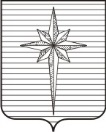 Дума ЗАТО ЗвёздныйРЕШЕНИЕ00.02.2022										           № 000О заслушивании отчёта                      о реализации мероприятий муниципальной программы «Жилищно-коммунальное хозяйство и энергосбережение ЗАТО Звёздный» за 2021 год        Заслушав отчёт о реализации мероприятий муниципальной программы «Жилищно-коммунальное хозяйство и энергосбережение ЗАТО Звёздный»           за 2021 год, представленный заместителем заведующего отделом архитектуры, градостроительства и коммунального хозяйства – главного архитектора администрации ЗАТО Звёздный Ханафина И.У.,Дума ЗАТО Звёздный РЕШИЛА:1. Информацию принять к сведению.2. Настоящее решение вступает в силу со дня его подписания.Председатель Думы ЗАТО Звёздный				         И.А. Ободова